Press NoteMore scholarships to be awarded in future to the deserving children in Punjab: Vikramjit Singh MP Vikramjit Singh gives away first Shaheed Bhagat Singh Punjab Scholarship of Rs.5.80 lacs to Ms. Kulveer Kaur trainee pilotChandigarh/Barnala 30-08-2022Punjab has hidden talent which only needs little support in terms of scholarships for bright poor students who want to pursue professional career. тАЬShaheed Bhagat Singh Punjab Scholarship FundтАЭ was started recently with this aim to assist the young blood of Punjab to fulfill their dreams. This was stated by S. Vikramjit Singh (Member Of Parliament Rajyasabha, Philanthropist and Padam Shri) while giving away the first cheque of 5.80 Lacs (Rupees five lacs and eighty thousand only) to Ms. Kulveer Kaur who completed her course to become trainee pilot and now she would be a commercial pilot within two monthтАЩs time. She will be role model for all the poor deserving students who canтАЩt fulfill their dreams because of lack funds.S. Vikarmjit said that Kulveer belonged to very poor family in village Samar near Barnala, her father is a poor farmer while her mother is a anganwadi worker. The scholarship Fund which is funded Vikramjit Singh was launched by S. Kultar Singh Sandhwan, Speaker of Punjab Vidhan Sabha who is the chairman and S. Meet Hayer Vice chairman of this scholarship fund. This is the first scholarship which is being given to Ms. Kulveer Kaur for her professional career.Congratulating her for becoming commercial pilot soon, S Vikramjit Singh┬а said that not only we are giving her this scholarship but we will also groom her for her personality development and spoken English so that tomorrow Punjab should be proud of her daughter when she flies airbus on domestic or international sector. Earlier she was migrating to Canada for her future but on our persual she started the commercial pilot course here. We all are proud of her and wish for her long and successful career. Thanking Sh Vikramjit Singh Kulveer Kaur said that I had already completed 150 hours of flying as trainee pilot and after flying for 50 hours I will be commercial pilot. It was my dream to become pilot which is now fulfilled under this scholarship fund launched by Mr.Vikramjit Singh┬а She also appealed to other students of Punjab to change their mind of going to Canada and settling there. Instead all the youngsters should take advantage of this kind of fund and shape their career successfully.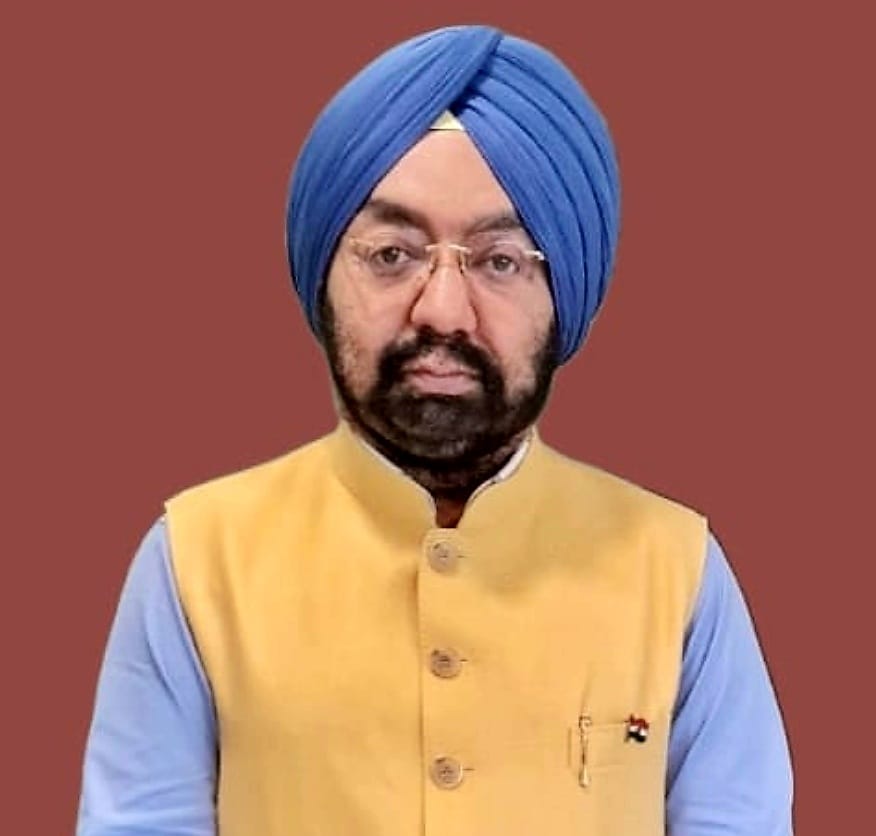 